P710产品技术白皮书福建升腾资讯有限公司本文档所提供的图片或文字仅供参考，请以实物内容为准。最终解释权归福建升腾资讯有限公司所有。关于本文档 内容简介 修改记录 产品介绍P710是一款采用飞腾D2000系列处理器设计的台式机。整机采用高规格金属材料设计，接口布局清晰、层次分明；外观简约时尚，采用灰黑色系设计适合商务应用场景；机身小巧紧凑不占空间，进一步释放你的桌面；整机经过严格的功能及稳定性测试，支持麒麟、UOS等操作系统；IO接口丰富，可满足客户多样化需求。P710硬件上采用飞腾D2000处理器，8核2.3GHZ，TDP 25W；内存标配16GB DDR4，支持双槽扩展，最大容量可支持32GB；标配 512GB NVMe储存，支持选配2.5寸SATA机械硬盘和3.5寸SATA机械硬盘；显示采用外接显卡，拥有VGA接口和HDMI高清接口输出，HDMI可支持4K 高清视频播放；标配千兆网口，可选配双网口；2个PS/2接口、4个USB2.0接口、6个USB3.0接口可以方便用户扩展应用；标配支持并口打印与4个串口。产品外观产品接口说明图产品外观效果图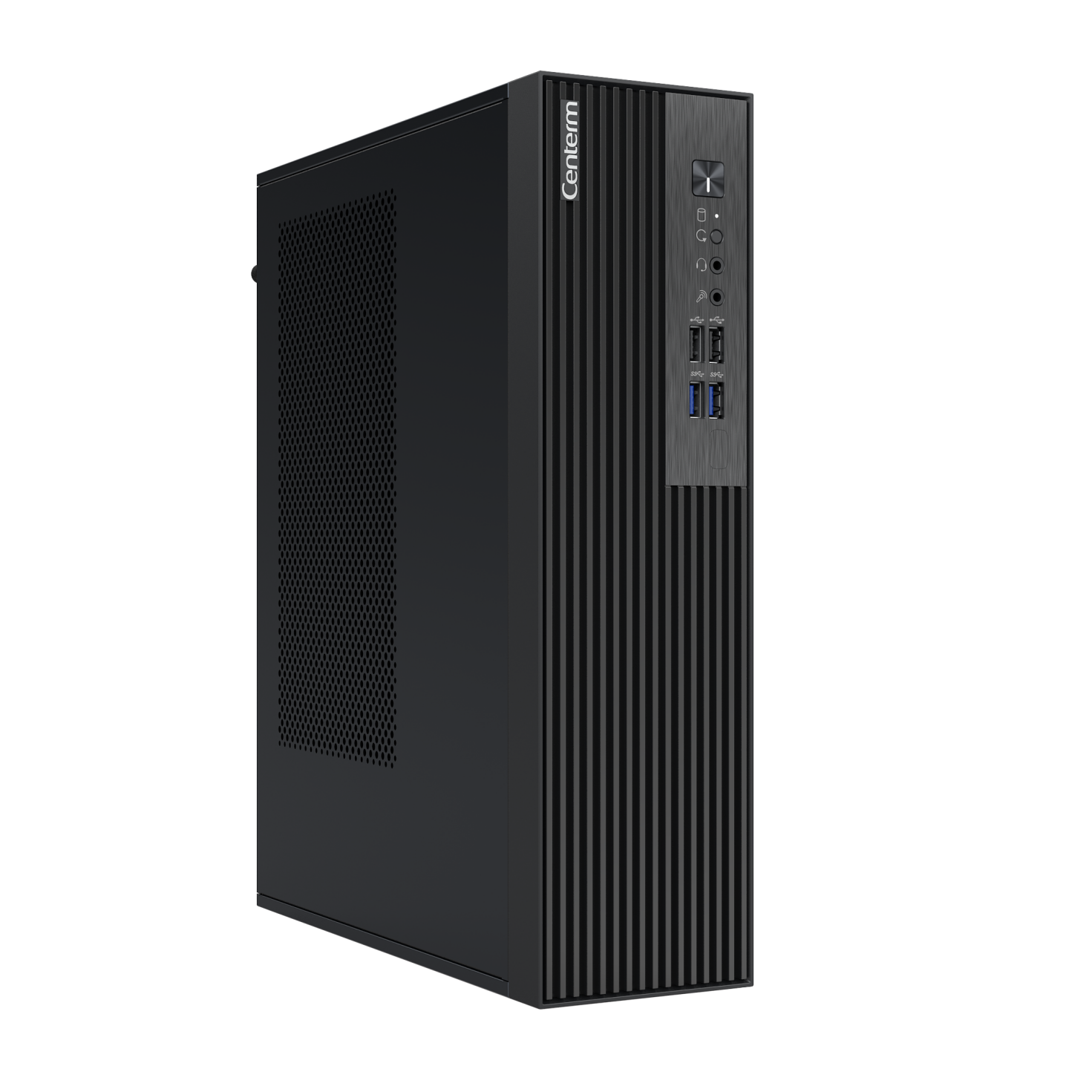 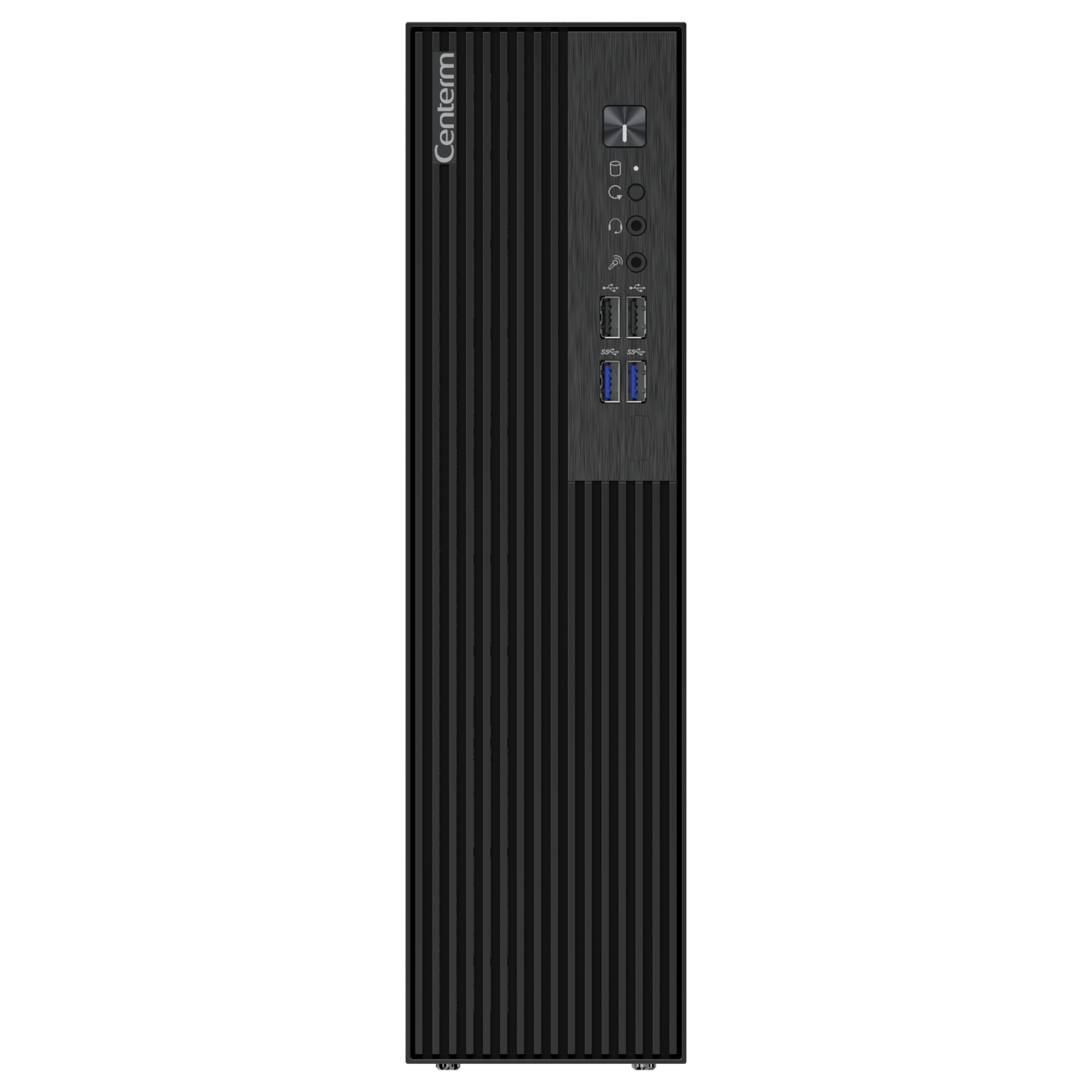 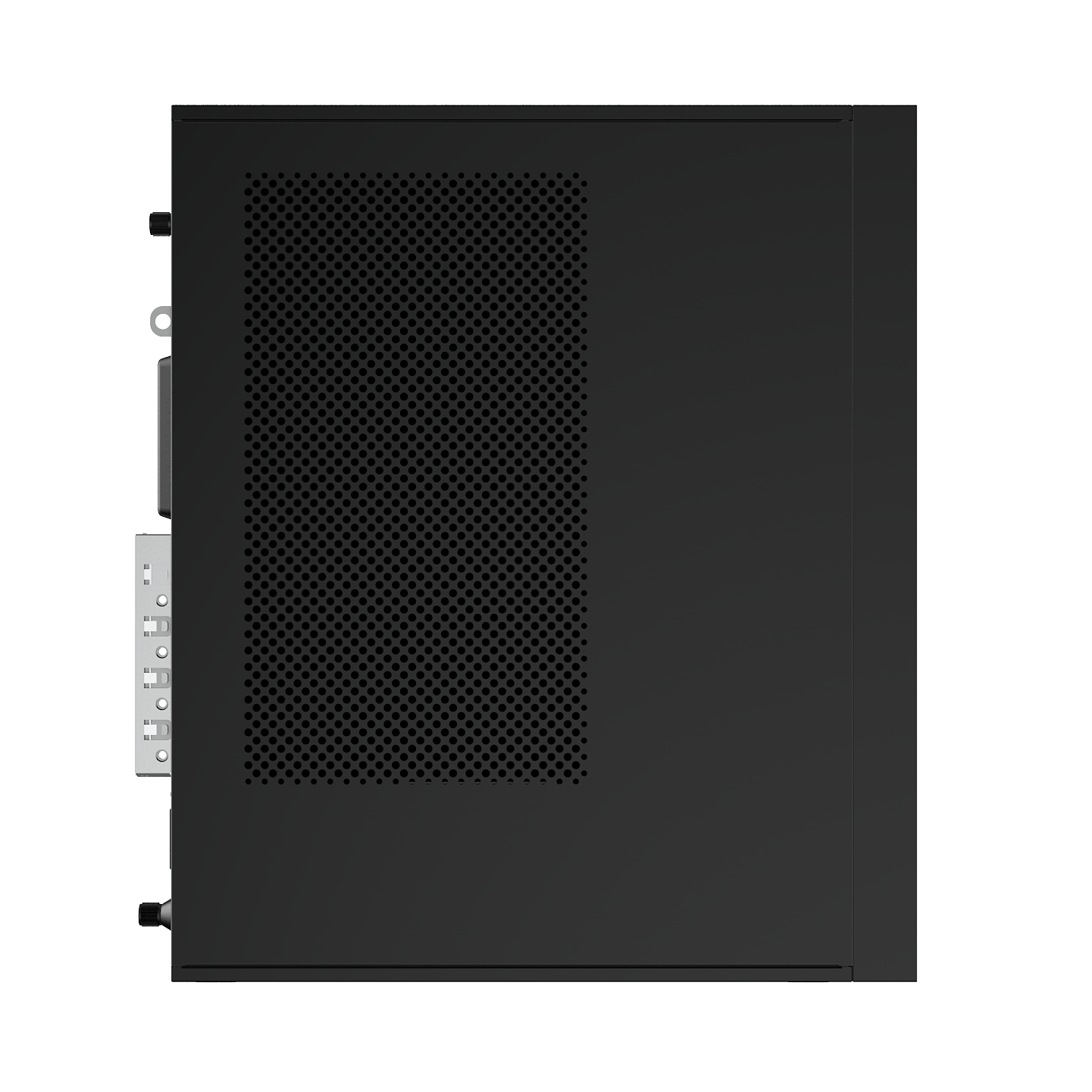 产品技术优势硬件设计优势说明接口丰富，灵活适配设计：①6个USB3.0和4个 USB2.0 和1个可选配的，支持存储功能的Type-C接口可满足各种高速需求。②一体式工控设计，轻松扩展4个串1个并口，稳定易用。③支持外接显卡显示输出，可灵活覆盖绝大部分显示需求，提供更好的显示性能。④提供3个PCIe插槽，可灵活适配特定应用。机身小巧：采用立式，体积小于10L，不占办公桌面空间；机壳内部金属结构，辐射屏蔽效果良好，避免人身受到辐射干扰；表面工艺处理良好，可耐磨、耐指纹；采用喷漆处理，黑色纹理，透出产品稳重、刚毅、可靠的特质。 操作系统优势说明支持统信V20、麒麟系统 V10 sp1，内置丰富工具和软件；同源构建内核、核心库和桌面环境；具有兼容一致的开发与运行接口；提供完全一致的用户使用体验；广泛兼容外设。 配套管理软件优势说明（默认未带管理软件客户端）远程维护管理，高效快捷，使运维成本降到最低；支持远程升级瘦客户机系统、瘦客户机软件补丁；完善的安全策略体系，保障企业客户机信息安全；B/S架构设计，管理员随时随地轻松实现管理。产品技术规格技术参考包装清单章节描述1 产品简介本节描述产品的特点2 技术规格本节描述产品的硬件、软件技术规格3 技术参考本节描述产品采用的标准4 包装清单本节描述产品包装里包含的机器和配件文档版本发布日期 修改说明012023-05-23第一次正式发布。序号接口名称接口图标1PS/2接口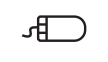 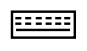 2DB44（可转串口和并口）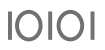 3单串口4HDMI口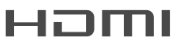 5VGA口VGA6USB2.0口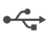 7网口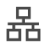 8USB3.0接口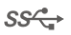 9锁孔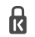 10麦克口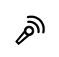 11耳机口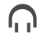 12音频输入口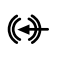 13音频输出口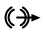 产品的标配件、选配件产品标准GB/T 9813.1项目描述3C认证GB 4943.1；GB/T 9254；GB 17625.1节能认证GB 28380中国环境标志产品认证HJ 2536企业标准Q-XWRJ 001描述数量(PCS)备注电源线1标配说明书1标配USB键盘1标配USB鼠标1标配串并口扩展线1标配